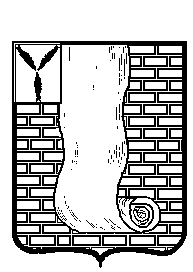 КРАСНОАРМЕЙСКОЕ РАЙОННОЕ СОБРАНИЕСАРАТОВСКОЙ ОБЛАСТИР Е Ш Е Н И Е О  внесении изменений в Правила землепользования и застройки Карамышского муниципального образования Красноармейского муниципального района Саратовской областиНа основании статьи 32 Градостроительного кодекса РФ, Федеральными законами от 06.10.2003 года № 131-ФЗ «Об общих принципах организации местного самоуправления в Российской Федерации»,  Красноармейское районное Собрание РЕШИЛО:Внести изменения в Правила землепользования и застройки Карамышского муниципального образования, утвержденные решением Красноармейского районного Собрания Саратовской области от 29.01.2016 № 05 (с изменениями 31.08.2016 № 77; 19.12.2016 № 47; 06.02.2018 № 09; 08.04.2019 № 26; 24.12.2020 № 38) согласно приложению. Опубликовать настоящее решение, путем размещения на официальном сайте администрации Красноармейского муниципального района Саратовской области в информационно телекоммуникационной сети «Интернет». 3. Настоящее решение вступает в силу с момента его официального опубликования (обнародования). Председатель Красноармейскогорайонного Собрания                                                                     Л.В. ГерасимоваСекретарь Красноармейскогорайонного Собрания                                                                      А.В.КузьменкоПриложение № 1к Решению Красноармейскогорайонного Собрания Саратовской областиот 28.02.2022  № 18Статья 31. Градостроительный регламент на территориях зон сельскохозяйственного использования:Зона сельскохозяйственных угодийКод обозначения зоны (индекс) – Сх1.Основные виды разрешенного использования земельных участков и объектов капитального строительства:Вспомогательные виды разрешенного использования (код вида разрешенного использования):Условно разрешенные виды использования (код вида разрешенного использования):Ограничения использования земельных участков и объектов капитального строительства:Для зоны, занятой объектами сельскохозяйственного назначения выделены следующие ограничения:Водоохранная зона;Прибрежная защитная полоса;Зона санитарной охраны источников питьевого водоснабжения;Придорожные полосы.Режим использования земельных участков и объектов капитального строительства в зонах с особыми условиями использования территории устанавливается в соответствии со ст.35 настоящих Правил.Зона занятая объектами сельскохозяйственного назначенияКод обозначения зоны (индекс) – Сх2.Основные виды разрешенного использования земельных участков и объектов капитального строительства:Вспомогательные виды разрешенного использования (код вида разрешенного использования):Условно разрешенные виды использования (код вида разрешенного использования):Ограничения использования земельных участков и объектов капитального строительства:Для зоны, занятой объектами сельскохозяйственного назначения выделены следующие ограничения:Водоохранная зона;Прибрежная защитная полоса;Зона санитарной охраны источников питьевого водоснабжения;Придорожные полосы.Режим использования земельных участков и объектов капитального строительства в зонах с особыми условиями использования территории устанавливается в соответствии со ст.35 настоящих Правил.Зона размещения садов и иных садоводческих и огороднических некоммерческих объединенийКод обозначения зоны (индекс) – Сх3Основные виды разрешенного использования земельных участков и объектов капитального строительства:Ограничения использования земельных участков и объектов капитального строительства:Для зоны, занятой объектами сельскохозяйственного назначения выделены следующие ограничения:Водоохранная зона;Прибрежная защитная полоса;Зона санитарной охраны источников питьевого водоснабжения;Придорожные полосы.Режим использования земельных участков и объектов капитального строительства в зонах с особыми условиями использования территории устанавливается в соответствии со ст.35 настоящих Правил.от28.02.2022№18от28.02.2022№18Вид использованияПредельные параметры разрешенного строительства, реконструкции объектов капитального строительстваРастениеводство (1.1)1. Предельные (минимальные и (или) максимальные) размеры земельных участков:- площадь земельного участка- от 500 до 500000 кв. м;- ширина земельного участка – от 20 до 1000 м;- длина земельного участка – от 20 до 2000 м.2. Минимальные отступы от границ земельных участков не подлежат установлению.3. Предельное количество этажей – не подлежит установлению.4. Максимальный процент застройки в границах земельного участка – не подлежит установлению.Выращивание зерновых и иных сельскохозяйственных культур (1.2)1. Предельные (минимальные и (или) максимальные) размеры земельных участков:- площадь земельного участка- от 500 до 500000 кв. м;- ширина земельного участка – от 20 до 1000 м;- длина земельного участка – от 20 до 2000 м.2. Минимальные отступы от границ земельных участков не подлежат установлению.3. Предельное количество этажей – не подлежит установлению.4. Максимальный процент застройки в границах земельного участка – не подлежит установлению.Овощеводство (1.3)1. Предельные (минимальные и (или) максимальные) размеры земельных участков:- площадь земельного участка- от 500 до 500000 кв. м;- ширина земельного участка – от 20 до 1000 м;- длина земельного участка – от 20 до 2000 м.2. Минимальные отступы от границ земельных участков не подлежат установлению.3. Предельное количество этажей – не подлежит установлению.4. Максимальный процент застройки в границах земельного участка – не подлежит установлению.Выращивание тонизирующих, лекарственных, цветочных культур (1.4)1. Предельные (минимальные и (или) максимальные) размеры земельных участков:- площадь земельного участка- от 500 до 500000 кв. м;- ширина земельного участка – от 20 до 1000 м;- длина земельного участка – от 20 до 2000 м.2. Минимальные отступы от границ земельных участков не подлежат установлению.3. Предельное количество этажей – не подлежит установлению.4. Максимальный процент застройки в границах земельного участка – не подлежит установлению.Садоводство (1.5)1. Предельные (минимальные и (или) максимальные) размеры земельных участков:- площадь земельного участка- от 500 до 500000 кв. м;- ширина земельного участка – от 20 до 1000 м;- длина земельного участка – от 20 до 2000 м.2. Минимальные отступы от границ земельных участков не подлежат установлению.3. Предельное количество этажей – не подлежит установлению.4. Максимальный процент застройки в границах земельного участка – не подлежит установлению.Выращивание льна и конопли (1.6)1. Предельные (минимальные и (или) максимальные) размеры земельных участков:- площадь земельного участка- от 500 до 500000 кв. м;- ширина земельного участка – от 20 до 1000 м;- длина земельного участка – от 20 до 2000 м.2. Минимальные отступы от границ земельных участков не подлежат установлению.3. Предельное количество этажей – не подлежит установлению.4. Максимальный процент застройки в границах земельного участка – не подлежит установлению.Животноводство (1.7);1. Предельные (минимальные и (или) максимальные) размеры земельных участков:- площадь земельного участка- от 500 до 500000 кв. м;- ширина земельного участка – от 20 до 1000 м;- длина земельного участка – от 20 до 2000 м.2. Минимальные отступы от границ земельных участков не подлежат установлению.3. Предельное количество этажей – не подлежит установлению.4. Максимальный процент застройки в границах земельного участка – не подлежит установлению.Скотоводство (1.8)1. Предельные (минимальные и (или) максимальные) размеры земельных участков:- площадь земельного участка- от 500 до 500000 кв. м;- ширина земельного участка – от 20 до 1000 м;- длина земельного участка – от 20 до 2000 м.2. Минимальные отступы от границ земельных участков не подлежат установлению.3. Предельное количество этажей – не подлежит установлению.4. Максимальный процент застройки в границах земельного участка – не подлежит установлению.Звероводство (1.9)1. Предельные (минимальные и (или) максимальные) размеры земельных участков:- площадь земельного участка- от 500 до 500000 кв. м;- ширина земельного участка – от 20 до 1000 м;- длина земельного участка – от 20 до 2000 м.2. Минимальные отступы от границ земельных участков не подлежат установлению.3. Предельное количество этажей – не подлежит установлению.4. Максимальный процент застройки в границах земельного участка – не подлежит установлению.Птицеводство (1.10)1. Предельные (минимальные и (или) максимальные) размеры земельных участков:- площадь земельного участка- от 500 до 500000 кв. м;- ширина земельного участка – от 20 до 1000 м;- длина земельного участка – от 20 до 2000 м.2. Минимальные отступы от границ земельных участков не подлежат установлению.3. Предельное количество этажей – не подлежит установлению.4. Максимальный процент застройки в границах земельного участка – не подлежит установлению.Свиноводство (1.11)1. Предельные (минимальные и (или) максимальные) размеры земельных участков:- площадь земельного участка- от 500 до 500000 кв. м;- ширина земельного участка – от 20 до 1000 м;- длина земельного участка – от 20 до 2000 м.2. Минимальные отступы от границ земельных участков не подлежат установлению.3. Предельное количество этажей – не подлежит установлению.4. Максимальный процент застройки в границах земельного участка – не подлежит установлению.Рыбоводство (1.13)1. Предельные (минимальные и (или) максимальные) размеры земельных участков:- площадь земельного участка- от 500 до 500000 кв. м;- ширина земельного участка – от 20 до 1000 м;- длина земельного участка – от 20 до 2000 м.2. Минимальные отступы от границ земельных участков не подлежат установлению.3. Предельное количество этажей – не подлежит установлению.4. Максимальный процент застройки в границах земельного участка – не подлежит установлению.Пчеловодство (1.12)1. Предельные (минимальные и (или) максимальные) размеры земельных участков:- площадь земельного участка- от 500 до 500000 кв. м;- ширина земельного участка – от 20 до 1000 м;- длина земельного участка – от 20 до 2000 м.2. Минимальные отступы от границ земельных участков не подлежат установлению.3. Предельное количество этажей – не подлежит установлению.4. Максимальный процент застройки в границах земельного участка – не подлежит установлению.Ведение личного подсобного хозяйства на полевых участках (1.16)Минимальный размер участка составляет 300 кв.м., максимальный размер участка – 20000 кв.м.Другие параметры не подлежат установлениюОбеспечениесельскохозяйственногопроизводства (1.18)1. Предельные (минимальные и (или) максимальные) размеры земельных участков:- площадь земельного участка- от 500 до 500000 кв. м;- ширина земельного участка – от 20 до 1000 м;- длина земельного участка – от 20 до 2000 м.2. Минимальные отступы от границ земельных участков не подлежат установлению.3. Предельное количество этажей – не подлежит установлению.4. Максимальный процент застройки в границах земельного участка – не подлежит установлению.Сенокошение (1.19)1. Предельные (минимальные и (или) максимальные) размеры земельных участков:- площадь земельного участка- от 500 до 500000 кв. м;- ширина земельного участка – от 20 до 1000 м;- длина земельного участка – от 20 до 2000 м.2. Минимальные отступы от границ земельных участков не подлежат установлению.3. Предельное количество этажей – не подлежит установлению.4. Максимальный процент застройки в границах земельного участка – не подлежит установлению.Связь (6.8)Не подлежат установлению. При новом строительстве устанавливаются в соответствии с документами по планировке территории.Коммунальное обслуживание (3.1)Не подлежат установлению. При новом строительстве устанавливаются в соответствии с документами по планировке территории.Трубопроводный транспорт (7.5)Не подлежат установлению. При новом строительстве устанавливаются в соответствии с документами по планировке территории.Вид использованияПредельные параметры разрешенного строительства, реконструкции объектов капитального строительстваПитомники (1.17)Не подлежат установлениюВид использованияПредельные параметры разрешенного строительства, реконструкции объектов капитального строительстваХранение и переработкасельскохозяйственнойпродукции (1.15)1. Предельные (минимальные и (или) максимальные) размеры земельных участков:- площадь земельного участка- от 500 до 500000 кв. м;- ширина земельного участка – от 20 до 1000 м;- длина земельного участка – от 20 до 2000 м.2. Минимальные отступы от границ земельных участков не подлежат установлению.3. Предельное количество этажей – не подлежит установлению.4. Максимальный процент застройки в границах земельного участка – не подлежит установлению.Жилая застройка (2.0)1.Предельные (минимальные и (или) максимальные) размеры земельных участков:площадь земельного участка (ЛПХ, блокированная, многоквартирная застройки) – от 300 до 20000 кв. м;в условиях сложившейся застройки (существующие объекты недвижимости) - по сложившемуся землепользованию с учетом технических регламентов, при их отсутствии - с учетом применяемых строительных, санитарных и иных норм и правил.площадь земельного участка (ИЖС, жилой застройки)– от 300 до 1500 кв. м;в условиях сложившейся застройки (существующие объекты недвижимости) - по сложившемуся землепользованию с учетом технических регламентов, при их отсутствии - с учетом применяемых строительных, санитарных и иных норм и правил.2. Минимальный отступ линии застройки от красной линии при новом строительстве:- не менее  со стороны улиц;- не мене  со стороны проездов;в районе существующей застройки – в соответствии со сложившейся ситуацией.3. Минимальные отступы от границ соседнего участка до:- жилого дома – 3 м;- хозяйственных и прочих сооружений– 1 м;- открытой автостоянки –1 м;- отдельно стоящего гаража – 1 м;4. Минимальное расстояние от окон жилых помещений:- до соседнего жилого дома и хозяйственных сооружений на соседнем участке – 6 м; - по противопожарным нормам в зависимости от огнестойкости зданий и сооружений от  до ;- до построек с содержанием скота и птицы – от 6 до - до построек с содержанием скота и птицы, дворовых туалетов, помойных ям душа, бани и сауны - .5. Минимальное расстояние от границ соседнего участка:- до построек для содержания скота и птицы не менее - ;- до стволов высокорослых деревьев – ;- до стволов среднерослых деревьев – ;- до кустарников – .6. Предельное количество этажей – не более 3 этажей.Предельное количество этажей – для хозяйственных построек не более 1 этажа.7. Максимальная высота жилого дома – 12 м.8. Максимальный процент застройки в границах земельного участка – 60 %.9. Иные показатели - высота ограждения земельных участков не более 2,0 м, на границе с соседними участками ограждения должны быть продуваемые, сетчатые или решётчатые с целью минимального затемнения. Сплошное ограждение допускается по согласованию с собственниками соседних участков.Вспомогательные сооружения, за исключением гаражей, размещать со стороны улиц не допускается.Высота ворот гаражей – не более .Допускается блокировка хозяйственных построек на смежных приусадебных участках по взаимному согласию собственников жилого дома.Расстояние между жилыми домами при новом строительстве в соответствии с нормами противопожарной безопасности, инсоляции и освещенности. Уклон крыши следует принимать в сторону своего земельного участка.Для ведения личного подсобного хозяйства (приусадебный земельный участок) (2.2)1.Предельные (минимальные и (или) максимальные) размеры земельных участков:площадь земельного участка (ЛПХ, блокированная, многоквартирная застройки) – от 300 до 20000 кв. м;в условиях сложившейся застройки (существующие объекты недвижимости) - по сложившемуся землепользованию с учетом технических регламентов, при их отсутствии - с учетом применяемых строительных, санитарных и иных норм и правил.площадь земельного участка (ИЖС, жилой застройки)– от 300 до 1500 кв. м;в условиях сложившейся застройки (существующие объекты недвижимости) - по сложившемуся землепользованию с учетом технических регламентов, при их отсутствии - с учетом применяемых строительных, санитарных и иных норм и правил.2. Минимальный отступ линии застройки от красной линии при новом строительстве:- не менее  со стороны улиц;- не мене  со стороны проездов;в районе существующей застройки – в соответствии со сложившейся ситуацией.3. Минимальные отступы от границ соседнего участка до:- жилого дома – 3 м;- хозяйственных и прочих сооружений– 1 м;- открытой автостоянки –1 м;- отдельно стоящего гаража – 1 м;4. Минимальное расстояние от окон жилых помещений:- до соседнего жилого дома и хозяйственных сооружений на соседнем участке – 6 м; - по противопожарным нормам в зависимости от огнестойкости зданий и сооружений от  до ;- до построек с содержанием скота и птицы – от 6 до - до построек с содержанием скота и птицы, дворовых туалетов, помойных ям душа, бани и сауны - .5. Минимальное расстояние от границ соседнего участка:- до построек для содержания скота и птицы не менее - ;- до стволов высокорослых деревьев – ;- до стволов среднерослых деревьев – ;- до кустарников – .6. Предельное количество этажей – не более 3 этажей.Предельное количество этажей – для хозяйственных построек не более 1 этажа.7. Максимальная высота жилого дома – 12 м.8. Максимальный процент застройки в границах земельного участка – 60 %.9. Иные показатели - высота ограждения земельных участков не более 2,0 м, на границе с соседними участками ограждения должны быть продуваемые, сетчатые или решётчатые с целью минимального затемнения. Сплошное ограждение допускается по согласованию с собственниками соседних участков.Вспомогательные сооружения, за исключением гаражей, размещать со стороны улиц не допускается.Высота ворот гаражей – не более .Допускается блокировка хозяйственных построек на смежных приусадебных участках по взаимному согласию собственников жилого дома.Расстояние между жилыми домами при новом строительстве в соответствии с нормами противопожарной безопасности, инсоляции и освещенности. Уклон крыши следует принимать в сторону своего земельного участка.Общее пользование водными объектами (11.1)Не подлежат установлениюНедропользование (6.1)1. Предельные (минимальные и (или) максимальные) размеры земельных участков:- площадь земельного участка - от 10 до 15000000 кв. м;2. Минимальные отступы от границ земельных участков – не устанавливается.3. Предельное количество этажей – не устанавливается4. Максимальный процент застройки в границах земельного участка – не устанавливаетсяВид использованияПредельные параметры разрешенного строительства, реконструкции объектов капитального строительстваСельскохозяйственное использование (1.1)1. Предельные (минимальные и (или) максимальные) размеры земельных участков:- площадь земельного участка- от 500 до 500000 кв. м;- ширина земельного участка – от 20 до 1000 м;- длина земельного участка – от 20 до 2000 м.2. Минимальные отступы от границ земельных участков не подлежат установлению.3. Предельное количество этажей – не подлежит установлению.4. Максимальный процент застройки в границах земельного участка – не подлежит установлению.Выращивание зерновых и иных сельскохозяйственных культур (1.2)1. Предельные (минимальные и (или) максимальные) размеры земельных участков:- площадь земельного участка- от 500 до 500000 кв. м;- ширина земельного участка – от 20 до 1000 м;- длина земельного участка – от 20 до 2000 м.2. Минимальные отступы от границ земельных участков не подлежат установлению.3. Предельное количество этажей – не подлежит установлению.4. Максимальный процент застройки в границах земельного участка – не подлежит установлению.Овощеводство (1.3)1. Предельные (минимальные и (или) максимальные) размеры земельных участков:- площадь земельного участка- от 500 до 500000 кв. м;- ширина земельного участка – от 20 до 1000 м;- длина земельного участка – от 20 до 2000 м.2. Минимальные отступы от границ земельных участков не подлежат установлению.3. Предельное количество этажей – не подлежит установлению.4. Максимальный процент застройки в границах земельного участка – не подлежит установлению.Выращивание тонизирующих, лекарственных, цветочных культур (1.4)1. Предельные (минимальные и (или) максимальные) размеры земельных участков:- площадь земельного участка- от 500 до 500000 кв. м;- ширина земельного участка – от 20 до 1000 м;- длина земельного участка – от 20 до 2000 м.2. Минимальные отступы от границ земельных участков не подлежат установлению.3. Предельное количество этажей – не подлежит установлению.4. Максимальный процент застройки в границах земельного участка – не подлежит установлению.Садоводство (1.5)1. Предельные (минимальные и (или) максимальные) размеры земельных участков:- площадь земельного участка- от 500 до 500000 кв. м;- ширина земельного участка – от 20 до 1000 м;- длина земельного участка – от 20 до 2000 м.2. Минимальные отступы от границ земельных участков не подлежат установлению.3. Предельное количество этажей – не подлежит установлению.4. Максимальный процент застройки в границах земельного участка – не подлежит установлению.Выращивание льна и конопли (1.6)1. Предельные (минимальные и (или) максимальные) размеры земельных участков:- площадь земельного участка- от 500 до 500000 кв. м;- ширина земельного участка – от 20 до 1000 м;- длина земельного участка – от 20 до 2000 м.2. Минимальные отступы от границ земельных участков не подлежат установлению.3. Предельное количество этажей – не подлежит установлению.4. Максимальный процент застройки в границах земельного участка – не подлежит установлению.Животноводство (1.7);1. Предельные (минимальные и (или) максимальные) размеры земельных участков:- площадь земельного участка- от 500 до 500000 кв. м;- ширина земельного участка – от 20 до 1000 м;- длина земельного участка – от 20 до 2000 м.2. Минимальные отступы от границ земельных участков не подлежат установлению.3. Предельное количество этажей – не подлежит установлению.4. Максимальный процент застройки в границах земельного участка – не подлежит установлению.Скотоводство (1.8)1. Предельные (минимальные и (или) максимальные) размеры земельных участков:- площадь земельного участка- от 500 до 500000 кв. м;- ширина земельного участка – от 20 до 1000 м;- длина земельного участка – от 20 до 2000 м.2. Минимальные отступы от границ земельных участков не подлежат установлению.3. Предельное количество этажей – не подлежит установлению.4. Максимальный процент застройки в границах земельного участка – не подлежит установлению.Звероводство (1.9)1. Предельные (минимальные и (или) максимальные) размеры земельных участков:- площадь земельного участка- от 500 до 500000 кв. м;- ширина земельного участка – от 20 до 1000 м;- длина земельного участка – от 20 до 2000 м.2. Минимальные отступы от границ земельных участков не подлежат установлению.3. Предельное количество этажей – не подлежит установлению.4. Максимальный процент застройки в границах земельного участка – не подлежит установлению.Птицеводство (1.10)1. Предельные (минимальные и (или) максимальные) размеры земельных участков:- площадь земельного участка- от 500 до 500000 кв. м;- ширина земельного участка – от 20 до 1000 м;- длина земельного участка – от 20 до 2000 м.2. Минимальные отступы от границ земельных участков не подлежат установлению.3. Предельное количество этажей – не подлежит установлению.4. Максимальный процент застройки в границах земельного участка – не подлежит установлению.Свиноводство (1.11)1. Предельные (минимальные и (или) максимальные) размеры земельных участков:- площадь земельного участка- от 500 до 500000 кв. м;- ширина земельного участка – от 20 до 1000 м;- длина земельного участка – от 20 до 2000 м.2. Минимальные отступы от границ земельных участков не подлежат установлению.3. Предельное количество этажей – не подлежит установлению.4. Максимальный процент застройки в границах земельного участка – не подлежит установлению.Рыбоводство (1.13)1. Предельные (минимальные и (или) максимальные) размеры земельных участков:- площадь земельного участка- от 500 до 500000 кв. м;- ширина земельного участка – от 20 до 1000 м;- длина земельного участка – от 20 до 2000 м.2. Минимальные отступы от границ земельных участков не подлежат установлению.3. Предельное количество этажей – не подлежит установлению.4. Максимальный процент застройки в границах земельного участка – не подлежит установлению.Сенокошение (1.19)1. Предельные (минимальные и (или) максимальные) размеры земельных участков:- площадь земельного участка- от 500 до 500000 кв. м;- ширина земельного участка – от 20 до 1000 м;- длина земельного участка – от 20 до 2000 м.2. Минимальные отступы от границ земельных участков не подлежат установлению.3. Предельное количество этажей – не подлежит установлению.4. Максимальный процент застройки в границах земельного участка – не подлежит установлению.Обеспечениесельскохозяйственногопроизводства (1.18)1. Предельные (минимальные и (или) максимальные) размеры земельных участков:- площадь земельного участка- от 500 до 500000 кв. м;- ширина земельного участка – от 20 до 1000 м;- длина земельного участка – от 20 до 2000 м.2. Минимальные отступы от границ земельных участков не подлежат установлению.3. Предельное количество этажей – не подлежит установлению.4. Максимальный процент застройки в границах земельного участка – не подлежит установлению.Выпас селькохозяйственных животных (1.20)1. Предельные (минимальные и (или) максимальные) размеры земельных участков:- площадь земельного участка- от 500 до 500000 кв. м;- ширина земельного участка – от 20 до 1000 м;- длина земельного участка – от 20 до 2000 м.2. Минимальные отступы от границ земельных участков не подлежат установлению.3. Предельное количество этажей – не подлежит установлению.4. Максимальный процент застройки в границах земельного участка – не подлежит установлению.Связь (6.8)Не подлежат установлению. При новом строительстве устанавливаются в соответствии с документами по планировке территории.Коммунальное обслуживание (3.1)Не подлежат установлению. При новом строительстве устанавливаются в соответствии с документами по планировке территории.Трубопроводный транспорт (7.5)Не подлежат установлению. При новом строительстве устанавливаются в соответствии с документами по планировке территории.Вид использованияПредельные параметры разрешенного строительства, реконструкции объектов капитального строительстваПитомники (1.17)Не подлежат установлениюВид использованияПредельные параметры разрешенного строительства, реконструкции объектов капитального строительстваХранение и переработкасельскохозяйственнойпродукции (1.15)1. Предельные (минимальные и (или) максимальные) размеры земельных участков:- площадь земельного участка- от 500 до 500000 кв. м;- ширина земельного участка – от 20 до 1000 м;- длина земельного участка – от 20 до 2000 м.2. Минимальные отступы от границ земельных участков не подлежат установлению.3. Предельное количество этажей – не подлежит установлению.4. Максимальный процент застройки в границах земельного участка – не подлежит установлению.Общее пользование водными объектами (11.1)Не подлежат установлению.Жилая застройка (2.0)1.Предельные (минимальные и (или) максимальные) размеры земельных участков:площадь земельного участка (ЛПХ) – от 300 до 20000 кв. м;площадь земельного участка (жилая застройка) – 300 до 1500 кв.м.2. Минимальный отступ линии застройки от красной линии при новом строительстве:- не менее  со стороны улиц;- не мене  со стороны проездов;в районе существующей застройки – в соответствии со сложившейся ситуацией.3.Предельное количество этажей – не более 3 этажей.4.Максимальная высота жилого дома – 12 м.5.Максимальный процент застройки в границах земельного участка – 60 %.6.Иные показатели - высота ограждения земельных участков – не более .Для ведения личного подсобного хозяйства (приусадебный земельный участок) (2.2)1.Предельные (минимальные и (или) максимальные) размеры земельных участков:площадь земельного участка (ЛПХ) – от 300 до 20000 кв. м;площадь земельного участка (жилая застройка) – 300 до 1500 кв.м.2. Минимальный отступ линии застройки от красной линии при новом строительстве:- не менее  со стороны улиц;- не мене  со стороны проездов;в районе существующей застройки – в соответствии со сложившейся ситуацией.3.Предельное количество этажей – не более 3 этажей.4.Максимальная высота жилого дома – 12 м.5.Максимальный процент застройки в границах земельного участка – 60 %.6.Иные показатели - высота ограждения земельных участков – не более .Недропользование (6.1)1. Предельные (минимальные и (или) максимальные) размеры земельных участков:- площадь земельного участка - от 10 до 15000000 кв. м;2. Минимальные отступы от границ земельных участков – не устанавливается.3. Предельное количество этажей – не устанавливается4. Максимальный процент застройки в границах земельного участка – не устанавливается		Вид использованияПредельные параметры разрешенного строительства, реконструкции объектов капитального строительстваВедение личного подсобного хозяйства на полевых участках (1.16)Минимальный размер участка составляет 300 кв.м., максимальный размер участка – 20000 кв.м.Другие параметры не подлежат установлениюВедение огородничества (13.1)1. Не подлежат установлению: площадь, высота и процент застройки2. Минимальный отступ линии застройки от красной линии при новом строительстве:- не менее  со стороны улиц;- не мене  со стороны проездов;в районе существующей застройки – в соответствии со сложившейся ситуацией.Ведение садоводства (13.2)1. Не подлежат установлению: площадь, высота и процент застройки2. Минимальный отступ линии застройки от красной линии при новом строительстве:- не менее  со стороны улиц;- не мене  со стороны проездов;в районе существующей застройки – в соответствии со сложившейся ситуацией.Ведение дачного хозяйства (13.3)1. Не подлежат установлению: площадь, высота и процент застройки2. Минимальный отступ линии застройки от красной линии при новом строительстве:- не менее  со стороны улиц;- не мене  со стороны проездов;в районе существующей застройки – в соответствии со сложившейся ситуацией.Овощеводство (1.3)1. Не подлежат установлению: площадь, высота и процент застройки2. Минимальный отступ линии застройки от красной линии при новом строительстве:- не менее  со стороны улиц;- не мене  со стороны проездов;в районе существующей застройки – в соответствии со сложившейся ситуацией.Земельные участки (территории) общего пользования (12.0)Не подлежат установлению.При новом строительстве устанавливаются в соответствии с документами по планировке территорииКоммунальное обслуживание (3.1)Не подлежат установлению. При новом строительстве устанавливаются в соответствии с документами по планировке территории.Трубопроводный транспорт (7.5)Не подлежат установлению. При новом строительстве устанавливаются в соответствии с документами по планировке территории.Связь (6.8)Не подлежат установлению. При новом строительстве устанавливаются в соответствии с документами по планировке территории.Магазины (4.4)1.Предельные (минимальные и (или) максимальные) размеры земельных участков:- минимальная площадь земельного участка от 200 до 6000 кв.м.2.Минимальные отступы от границ земельных участков - 1 м.3.Предельное количество этажей -  до 3 этажей.4.Максимальный процент застройки в границах земельного участка – 60 %.5.Иные показатели - максимальная высота оград – 1м в легких конструкциях с декоративными элементами.6. При строительстве, капитальном ремонте и реконструкции фасада здания следует разрабатывать архитектурно-композиционное решение и согласовывать его с главой Красноармейского муниципального района Саратовской области.Общественное питание (4.6)1.Предельные (минимальные и (или) максимальные) размеры земельных участков гостиничного обслуживания:- площадь земельного участка - от 200 до 6000 кв. м.;2.Минимальные отступы от границ земельных участков - 1 м;3.Предельное количество этажей -  до 3 этажей.4. Максимальный процент застройки в границах земельного участка – 60 %.5.Иные показатели - максимальная высота оград – 1 м в легких конструкциях с декоративными элементами.6. При строительстве, капитальном ремонте и реконструкции фасада здания следует разрабатывать архитектурно-композиционное решение и согласовывать его с главой Красноармейского муниципального района Саратовской области.Вспомогательные виды разрешенного использования (код вида разрешенного использования):Вспомогательные виды разрешенного использования (код вида разрешенного использования):Вид использованияПредельные параметры разрешенного строительства, реконструкции объектов капитального строительстваХранение автотранспорта (2.7.1)Размер земельных участков для гаражей следует принимать 30 кв.м. на одно машино-место.Условно разрешенные виды использования (код вида разрешенного использования):Условно разрешенные виды использования (код вида разрешенного использования):Вид использованияПредельные параметры разрешенного строительства, реконструкции объектов капитального строительстваСпорт (5.1)Не подлежат установлению